אופק לעתידשֵׁם הַתַּלְמִיד/ה__________           הַכִּתָּה_________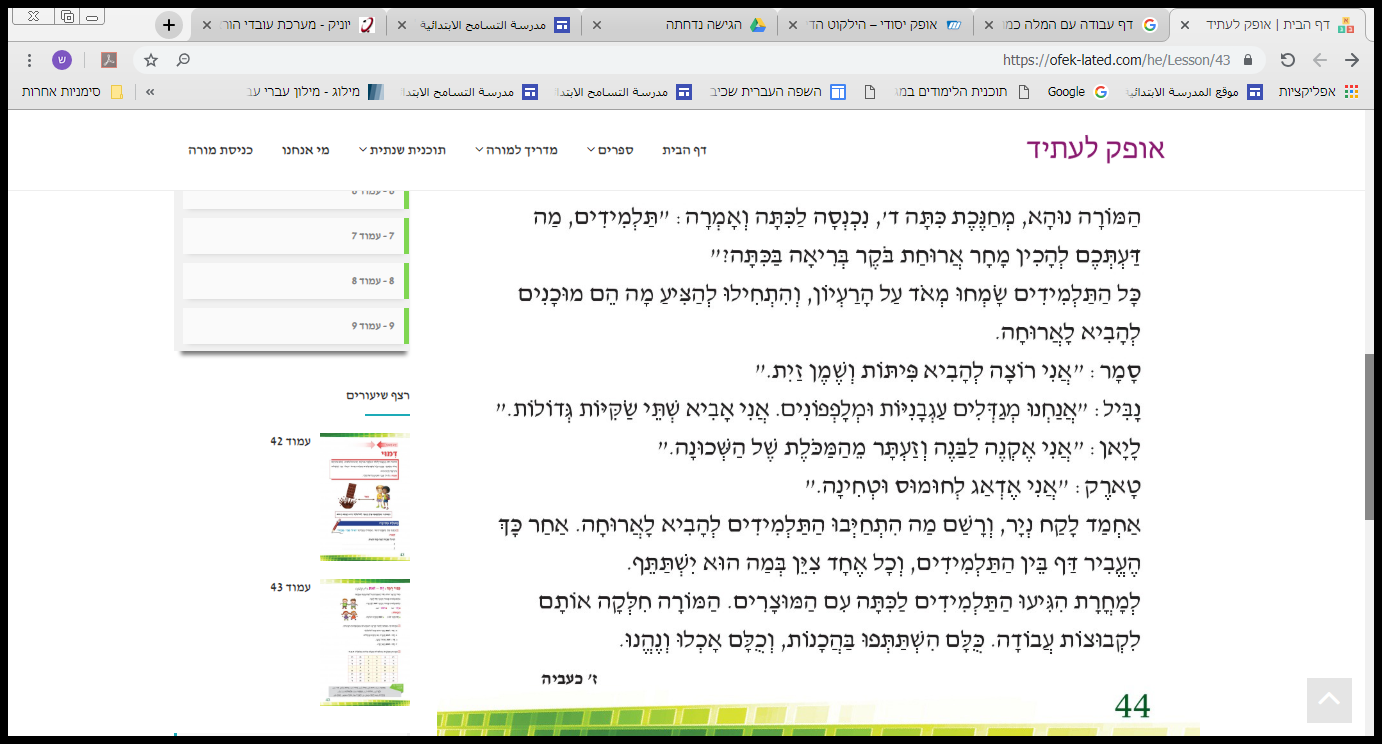 הַקִּיפוּ בְּעִגּוּל אֶת הַתְּשׁוּבָה הַנְּכוֹנָה:מִי בִּקְּשָׁה לְהָכִין אֲרוּחַת בּׂקֶר בְּרִיאָה?הַמּוֹרָה נוֹהָא.  ב. הַמּוֹרָה סוֹהָא  ג. הַמּוֹרָה דוֹעָא.מָה רָצָה לְהָבִיא נַבִּיל?שֶׁמֶן זַיִת.   ב. עַגְבָנִיּוֹת וּמְלָפְפוֹנִים.  ג. חוּמוּס.מֶה עָשָׂה אַחְמַד?הֵבִיא זַעְתָּר.                           ב. צִיֵּר תְּמוּנָה.   רָשַם מִי יָבִיא אֶת הַדְּבָרִים.סַדְּרוּ אֶת הַמִּשְׁפָּטִים מ1 עד 5  לְפִי הַקֶּטַע:____ הַמּוֹרָה חִלְּקָה אוֹתָם לִקְבוּצוֹת עֲבוֹדָה.____ אֲנִי אֶקְנֶה לַבַּנֶה וְזַעְתָּר מֵהַמַּכּׂלֶת שֶׁל הַשְּׁכוּנָה.____ הַתַּלְמִידִים שָׂמְחוּ עַל הָרַעְיוֹן שֶׁל הַמּוֹרָה.____ הַמּוֹרָה נוֹהָא נִכְנְסָה לַכִּתָּה.____ רָשַם מַה הַתַּלְמִידִים הִתְחַיְּבוּ לְהָבִיא לַאֲרוּחָה.כִּתְבוּ לִפְנֵי אוֹ אַחְרִי הַמִּשְפָּט הַבָּא:כָּל אֶחָד צִיֵּן בְּמַה הוּא יִשְׁתַּתֵּף._______אֲנִי רוֹצֶה לְהָבִיא פִּיתוֹת וְשֶׁמֶן זַיִת._______כֻּלָּם הִשְׁתַּתְּפוּ וְכֻלָּם אָכְלוּ וְנֶהֱנוּ.________הַתַּלְמִידִים שָׂמְחוּ עַל הָרַעְיוֹן שֶׁל הַמּוֹרָה._______.